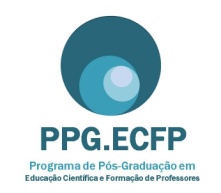 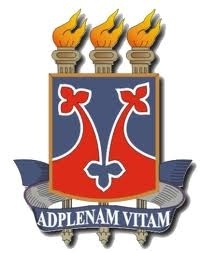 HORÁRIO 2017.2Aprendizagem Significativa de David Ausubel – 30h  - Prof.Dr. Sergio Luiz Bragatto Boss (Calendário Especial  - a definir)​ Desenvolvimento Profissional de Professores de Ciências e Matemática-30h - Prof.ª Dr.ª Talamira Taita R. Brito (Calendário Especial  - a definir)HORÁRIOSEGTERQUAQUISEX08:00às12:00Tópicos em Educação Matemática 60hProfª. Drª. Janice  LandoProf. Dr. Jorge Costa*************************Metodologias e Ambientes de Aprendizagem para o Ensino de Ciências60hProfª. Drª. Guadalupe E. Licona de Macedo Perspectivas Contemporâneas da Filosofia da Ciência e da Química-45hProf. Dr. Marcos Antonio P. RibeiroPesquisa e Formação de Professores60hProfª. Drª. Daisi ChapaniAnálise de Dados Qualitativos30h Prof. Dr. Bruno Ferreira**************************A Formação de Professores de Ciências no Contexto das Perspectivas Críticas30hProf. Dr. Moisés Nascimento Soares14:00às18:00Percursos e Tendências do Ensino de Zoologia30hProfª. Drª. Lilian BocardoEducação Ambiental30hProf.ª Dr.ª Silvana do Nascimento SilvaProf. Dr. Paulo Marcelo M. Teixeira60hHistória e Filosofia da CiênciaAPP 230h